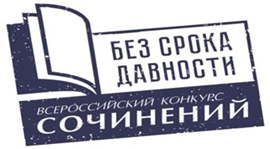 Методические рекомендации по тематическим направлениям Общая характеристика конкурсной работыКонкурс проводится в целях сохранения исторической памяти о трагедии мирного населения СССР – жертвах военных преступлений нацистов и их пособников в период Великой Отечественной войны 1941–1945 годов.Важным целевым ориентиром в проведении Конкурса является повышение степени личностного восприятия, соучастия и рефлексии обучающихся в отношении событий Великой Отечественной войны и, в частности, фактов геноцида советского народа в этот период со стороны нацистов и их пособников. Конкурсная работа должна стать реальным инструментом в формировании активной гражданской позиции, побудить к действиям, направленным на изучение и сохранение исторической памяти и исторического наследия, на недопущение фальсификаций и пересмотра позиций и оценок в отношении Великой Отечественной войны. Конкурс проводится среди обучающихся образовательных организаций, реализующих образовательные программы основного общего и среднего общего образования, среднего профессионального образования, 
он базируется на принципах добровольности и учета возрастных особенностей. Положение определяет порядок организации и проведения Конкурса (https://ec.memory45.su/polozhenie-23/). Исходя из опыта проведения Конкурса в 2019–2023 годах, следует отметить, что объем конкурсной работы не регламентируется, однако рекомендуется ориентироваться на следующие показатели:обучающиеся 1 категории участников (5–7 классы) – 2–4 страницы;обучающиеся 2 категории участников (8–9 классы) – 3–5 страниц;обучающиеся 3 категории (10–11 классы) и 4 категории (обучающиеся СПО) – 4–6 страниц.Данное ограничение позволит избежать искусственного «раздувания» объема сочинения за счет фрагментов текста, не содержащих существенной информации. В то же время необходимо отметить, что поскольку в критериях оценивания отсутствует показатель, связанный с объемом конкурсной работы, изменение рекомендованного объема (как в сторону увеличения, так и в сторону уменьшения) не может являться основанием для отклонения конкурсной работы и отказа ее рассматривать членами жюри. В Положении отдельно указано, что сочинение представляет собой прозаическое произведение, поэтические тексты конкурсных сочинений 
не рассматриваются. Также форматом Конкурса не предусмотрено использование различного рода изображений (фотоматериала, картинок 
и др.). При подготовке сочинения важно донести до обучающихся факт, что сочинение должно быть написано самостоятельно, с опорой на достоверные источники информации. Все заимствования должны быть корректными 
и оформлены как цитаты. Необходимо обратить внимание на то, что на всех этапах Конкурса жюри будет проверять конкурсные сочинения на наличие некорректных заимствований, в том числе с помощью системы «антиплагиат». В Положении указано, что в случае выявления в конкурсном сочинении на федеральном этапе высокого процента некорректных заимствований (более 25%), участник Конкурса лишается права на дальнейшее участие в Конкурсе и не включается в список финалистов. Об этом необходимо информировать всех участников Конкурса. Содержательные аспекты тематических направлений КонкурсаВсе тематические направления Конкурса 2023/24 года в большей степени, чем в предшествующие годы, акцентируют внимание на фактах геноцида мирного населения СССР нацистами и их пособниками в период Великой Отечественной войны 1941–1945 годов, сохранения исторической памяти о них и установления обстоятельств выявленных в последние годы преступлений против мирного населения. В 2023/24 году важным дополнительным акцентом конкурса является связь истории и современности, прежде всего в понимании неприемлемости нацистской и неонацистской идеологии во всех ее проявлениях. В уголовном кодексе Российской Федерации (ст. 357) геноцид определяется как «действия, направленные на полное или частичное уничтожение национальной, этнической, расовой или религиозной группы как таковой путем убийства членов этой группы, причинения тяжкого вреда их здоровью, насильственного воспрепятствования деторождению, принудительной передачи детей, насильственного переселения либо иного создания жизненных условий, рассчитанных на физическое уничтожение членов этой группы».Под геноцидом советского народа в период Второй Мировой войны и Великой Отечественной войны как ее части подразумевается комплекс преступлений представителей гитлеровской Германии и её пособников, направленных на уничтожение различных социальных групп СССР. Методами уничтожения стали физическое истребление, создание невыносимых условий жизни, осуществление смертельно опасных садистских действий над людьми. Жертвы геноцида – представители подвергнутых уничтожению социальных групп, объединённые по национальному (этническому), политическому, территориальному и иным признакам.В рамках Конкурса реализуется важнейший методологический принцип «Концепции преподавания учебного курса «История России» в образовательных организациях Российской Федерации, реализующих основные общеобразовательные программы» – многоуровневое представление истории. Он предполагает, что необходимо сочетать изучение «истории Российского государства…, историю регионов и локальную историю (прошлое родного села, города, региона)». Такой подход способствует «осознанию обучающимися своей социальной идентичности в широком спектре: прежде всего как граждан России, а в связи с этим – жителей своего края, города, представителей определённой этнонациональной и религиозной общности, хранителей традиций рода и семьи». Обращение обучающихся к изучению локальной истории, истории своей семьи способствует развитию умений применять полученные на уроках знания, приобретению опыта поисковой и аналитической работы на доступном и близком им материале». Сочинения, написанные на региональном, краеведческом материале, с использованием семейных историй будут иметь больший эмоциональный эффект, позволят участникам Конкурса в большей степени почувствовать свою сопричастность истории своей страны, формируют эмпатию и, следовательно, будут иметь большее воспитательное воздействие на личность участников.Для зарубежных участников Конкурса предусмотрена возможность описания трагических событий Великой Отечественной войны 1941–1945 годов, происходивших как на территории Российской Федерации, так и на территории других государств, в истории которых нашли свое отображение события Великой Отечественной войны 1941–1945 годов.Рассмотрим подробнее особенности каждого из тематических направлений. 1. Геноцид мирного населения на оккупированной территории в результате карательных операций, на принудительных работах в изгнании, в местах массового силового заключения и содержания граждан СССРТакая тематика сочинения подходит в первую очередь участникам Конкурса, живущим в регионах, которые были оккупированы фашистами в годы Великой Отечественной войны 1941–1945 годов, однако и жители других регионов могут работать в рамках этого направления. В первом случае речь может идти о непосредственных действиях нацистов и их пособников: уничтожении мирного населения оккупированных территорий, угон их на принудительные работы в Германию и т.п. Во втором случае геноцидом можно считать такие тяжелые условия жизни советских людей, которые объективно препятствовали деторождению (нарушенные семейные отношения, мужчины на фронте, рождение детей в тяжелых военных условиях нецелесообразно), вели к страданиям и смерти от непосильного труда (на заводах и фабриках работали женщины и дети) и голода (например, в блокадном Ленинграде) и т. п. Особенностью сочинения в рамках данного тематического направления является широта охвата исторического материала. Жертвами преступлений нацистов на оккупированных территориях Советского Союза стали миллионы мирных граждан, погибших в ходе военных действий и карательных акций, ставших жертвами варварских бомбардировок и обстрелов в прифронтовых районах, умерших от голода и болезней, ставших узниками концлагерей, переживших депортацию 
в Германию в качестве рабочей силы.Но жертвами преступлений нацистов справедливо можно считать и эвакуированные семьи, терявшие по дороге детей и стариков, женщин и детей, вставших к станкам на заводах и фабриках и работавших по 12–14 часов, лишенных полноценного питания, образования и «детства». Большую работу по сбору информации о геноциде мирного населения в годы Великой Отечественной войны и ее широкому распространению (помимо самого проекта «Без срока давности») ведет российский военный историк и публицист, доктор исторических наук В. Г. Кикнадзе. В его блоге (https://www.noo-journal.ru/blog/) уже 64 выпуска, рассказывающих о конкретных, частных историях такого геноцида. Данное сочинение может быть написано с точки зрения трех разных подходов. Первый подход предполагает написание сочинения, отражающего планы и действия немецко-фашистских агрессоров и их пособников по уничтожению мирного населения на оккупированной территории, их реализации на конкретных российских территориях.Второй подход подразумевает, что участник Конкурса хочет показать масштаб потерь мирного населения на оккупированных территориях. Третий подход ориентирован на описание единичной, иногда очень личной истории, в том числе истории своих родственников, переживших оккупацию, угнанных на принудительные работы, помещенных в концентрационные лагеря. Этот подход содержательно может перекликаться с тематическим направлением 8 (см. далее), однако они различаются источниковой базой: в данном тематическом направлении можно опираться на любые источники информации, а в направлении 8 – это только личные, семейные архивы.В любом случае сочинение должно отражать по преимуществу историю именно мирных жителей, подвергшихся геноциду, а не военнослужащих Красной Армии, воевавших на фонтах войны, поскольку термин «геноцид» относится именно к этой категории участников войны. При выборе обучающимся первого подхода сочинение может быть посвящено как описанию человеконенавистнических нацистских теорий (расширение «жизненного пространства», уничтожение «неполноценных» рас), так и конкретным действиям преступного характера, включая непосредственные убийства, убийство голодом и холодом, непосильной работой, лишением медицинской помощи.Объектом рассмотрения могут быть:– преступления, совершенные на оккупированной территории Союза Советских Социалистических Республик, оставившие незабываемый след 
в истории города, села, района, региона;– преступления, совершенные в отношении мирных советских граждан, заключенных нацистских концлагерей, созданных как на оккупированной территории, так и на территории Германии;– преступления, совершенные в отношении мирных советских граждан, депортированных на территорию Германии в качестве рабочей силы (остарбайтеры).Сочинение из-за относительно небольшого объема не следует выстраивать как набор фактов. Целесообразно акцентировать внимание 
на сущностном содержании, показав личное отношение автора к военным преступлениям нацистов, аргументированное юридическими и морально–этическими основаниями. При описании конкретных преступных действий важно показать связь выбранных частных фактов (событий), происходивших на территории города, села, района, региона с общей преступной политикой нацизма и политикой геноцида мирного советского населения.Для поиска и отбора исторических фактов в рамках данного подхода можно воспользоваться открытыми источниками (архивами, библиотеками, музеями (особенно небольших городов и населенных пунктов, где доступ к ним значительно легче, чем в крупных городах), а также информационными порталами). Важным источником информации может стать сайт проекта «Без срока давности» (https://безсрокадавности.рф/about).Если обучающийся выбирает второй вариант и хочет показать масштабы потерь среди мирного населения, ему целесообразно начать работу с поиска и знакомства с обобщающими статьями по тематике потерь среди мирного населения в годы Великой Отечественной войны 1941–1945 годов. Сочинение может быть написано на основе анализа опубликованных исторических данных, где приводится анализ статистики по численности мирного населения Советского Союза, преднамеренно истребленного на временно оккупированной территории, численности населения, угнанного гитлеровцами с временно оккупированной территории СССР на работы в Германию. Например: Жиромская В. Б. Демографические потери мирного российского населения в годы Великой Отечественной войны. Вестник РГГУ. Серия «Политология. История. Международные отношения». https://politicalscience.rsuh.ru/jour/article/viewFile/36/37 (дата обращения 01.11.2023). Население России в ХХ веке Т. 2 М. 2001 С. 47–59.Потери гражданского населения. Сайт Министерства обороны Российской Федерации https://function.mil.ru/news_page/country/more.htm?id=10335986%40cmsArticle (дата обращения 01.11.2023). Морозов С. Д. Мужчины, женщины и дети на оккупированных территориях СССР в годы Великой Отечественной войны: Численность и потери.  https://cyberleninka.ru/article/n/muzhchiny-zhenschiny-i-deti-na-okkupirovannyh-territoriyah-sssr-v-gody-velikoy-otechestvennoy-voyny-chislennost-i-poteri (дата обращения 01.11.2023).Отдавая предпочтение описанию личной истории (третий подход), в качестве героев автор может выбрать жителей своего населенного пункта, ставших жертвами нацистской политики геноцида. При этом необходимо помнить, что отдельным тематическим направлением Конкурса является «Преступления против детства в годы Великой Отечественной войны 1941–1945 годов» (см. далее), поэтому данное направление предполагает работу с историческим материалом о взрослых участниках событий. Соотнося исторические факты, воспоминания выживших и мнения своего окружения, конкурсант получит возможность не только описать трагедию, но и оценить уровень отношения к ней современников.Одним из наиболее сложных моментов в отражении данной темы представляется передача автором темы прерванной жизни – трагедии обычных людей, убитых нацистами, умерших от голода и лишений. Автор может построить конкурсную работу в форме рассуждения – как сложилась бы жизнь человека, не будь этой войны.Объем конкурсного сочинения не позволит подробно 
и систематически изложить биографию выбранного персонажа, поэтому самым сложным при написании сочинения в рамках данного тематического направления станет отбор биографического материала.Источниками для написания такого сочинения могут быть как отдельные архивные документы, так и источники личного происхождения (воспоминания, видеозаписи интервью и т.п.), материалы местных музеев. 2. Преступления против детства в годы Великой Отечественной войны 1941–1945 годовДанное тематическое направление выделяет детей в особую категорию участников Великой Отечественной войны. И это не случайно, ведь война отняла у них детство. Детская несформировавшаяся психика, вне зависимости от того, где жил ребенок – в оккупации, в тылу– подверглась ужасному воздействию военных событий и уже в силу этого факта можно говорить о геноциде в отношении этой особенной социальной группы. Сочинение в рамках данного тематического направления может быть посвящено оккупации советских территорий и преступлениям нацистов против мирных жителей глазами детей войны.Дети войны – это категория населения, юридический статус которой до сих пор не определен, однако это особая и уже уходящая вслед за ветеранами группа нашего народа, которая своими глазами видела ужасы Великой Отечественной войны. Дети войны – это пионеры-герои, дети полка, дети, оказавшиеся на оккупированных территориях, в блокадном Ленинграде, угнанные в Германию, отправленные в концентрационные лагеря, работавшие в тылу на заводах и фабриках, на полях. Это люди, которых война лишила детства.Основой конкурсной работы могут стать воспоминания детей войны, переживших оккупацию, ставших свидетелями военных преступлений, живших и работавших в тылу. Это могут быть родственники, знакомые автора сочинения, или история, найденная в опубликованных источниках. 
В первом случае осмысление этих материалов поможет сделать сочинение авторским текстом, подчеркивающим связь и преемственность поколений.Кроме воспоминаний, материалами для написания сочинения могут стать впечатления, образы войны, переданные последующим поколениям писателями и поэтами, драматургами. Например, поэт А. В. Жигулин во время войны был подростком, и тема родного города, детства и войны отчётливо звучит в его творчестве. При работе над сочинением по данному тематическому направлению помимо домашних архивов и воспоминаний родственников можно воспользоваться следующими материалами:проект «Дети Войны» (https://detivoyni.ru). Проект представляет короткометражные художественные фильмы, основанные на реальных историях детей войны;проект «Я Помню»: база интервью с участниками Великой Отечественной войны 1941-1945 гг. (https://iremember.ru/);лекция «Дети и подростки – жертвы нацистской оккупационной политики в период Великой Отечественной войны»: https://vk.com/video-40818390_456239663;Дневник Тани Савичевой (https://www.noo-journal.ru/dnevnik-tani-savichevoy/; https://mir24.tv/articles/16445638/vy-smozhete-zhit-v-odnoi-komnate-s-mertvecom-chto-rasskazyvali-vyzhivshie-o-blokade-leningrada). 3. Произведения литературы, музыкального, изобразительного, драматического и (или) кинематографического искусства, отражающие трагедию и подвиг мирного населения в годы Великой Отечественной войны 1941–1945 годовКонкурсная работа в рамках вышеназванного тематического направления дает широкие возможности для выбора объекта осмысления: это может быть музыкальное произведение, театральная постановка и кинофильм, произведения живописи или скульптуры, созданные о Великой Отечественной войне 1941–1945 годов. Содержательной особенностью данного направления является акцентирование внимания на произведениях искусства, посвященных преступлениям нацистов и их пособников против мирных жителей.Поскольку искусство представляет собой особый способ осмысления действительности, для которого характерно ее образное отражение, обращение к чувствам, эмоциям зрителей, сочинение, написанное в рамках данного тематического направления, будет отражать эти особенности искусства. Можно предложить две стратегии написания сочинения в рамках этого тематического направления. В первом случае можно отталкиваться от высказывания известного человека (кинокритика, режиссера, актера, композитора, общественного деятеля и т.п.) по поводу просмотренного конкурсантом театрального спектакля или кинофильма, прослушанного музыкального произведения, увиденной картины или скульптуры. В этом случае автор конкурсной работы должен будет согласиться или опровергнуть идею этого высказывания и аргументировать свое мнение. В качестве аргументов могут быть использованы исторические факты, собственные суждения и умозаключения, описание эмоций, вызванных произведением. Используемые аргументы должны быть разнообразными. Система аргументации должна быть непротиворечивой и соответствовать подтверждаемой мысли.Другим подходом к планированию содержания конкурсной работы в рамках данного тематического направления может быть отражение в нем собственных впечатлений, эмоций от просмотренного кинофильма и спектакля, увиденной картины или скульптуры. В этом случае оно будет носить более оригинальный и авторский характер, но и здесь позиция автора требует четкой аргументации.В качестве объекта рассмотрения в конкурсной работе может быть выбрано как известное, так и малоизвестное произведение искусства. Выбор малоизвестного произведения придаст работе более оригинальный характер.При работе над сочинением по данной теме рекомендуются следующие материалы (примеры некоторых произведений).Песни и симфонии «Священная война» на стихи В. Лебедева-Кумача и музыку А. Александрова.«Жди меня» на стихи К. Симонова и музыку М. Блантера.«В лесу прифронтовом» на стихи М. Исаковского и музыку М. Блантера.«Вечер на рейде» на слова А. Чуркина и музыку В. Соловьева-Седого.«Темная ночь» на слова В. Агатова и музыку Н. Богословского.«Соловьи» на слова А. Фатьянова и музыку В. Соловьева-Седого.«В землянке» на стихи А. Суркова и музыку К. Листова.Симфония № 9. Д. Шостаковича.Симфония № 5. С. Прокофьева.Симфония № 7 «Ленинградская». Д. Шостаковича.Документальные и художественные фильмыДокументально–публицистический фильм Михаила Ромма «Обыкновенный фашизм»: https://www.culture.ru/movies/617/obyknovennyi–fashizm. Фильм разоблачает человеконенавистническую сущность фашизма, показывает ту почву, на которой он был взращен.Лекция Евгения Марголита о фильме «Обыкновенный фашизм»: https://www.culture.ru/movies/3113/obyknovennyi–fashizm–mikhail–romm–1966.Документальный фильм «Суд народов»: https://www.youtube.com/
watch?v=vShbwjnqG94. Знаменитый документальный фильм, созданный 
в 1947 году Романом Карменом, является хроникой Нюрнбергского процесса, суда над главными нацистскими преступниками.Документальный фильм «Нюрнберг: процесс, которого могло не быть»: https://yandex.ru/video/preview/?text=нюрнберг%20процесс%20которого%20могло%20не%20быть%20документальный%20фильм&path=wizard&parent–reqid=1609832655300375–1468359416464811884800274–prestable–app–host–sas–web– yp–74&wiz_type=vital&filmId=5285569310913882884.Художественные фильмы о войне, размещенные на Портале «Культура.РФ». Портал «Культура.РФ» собрал подборку самых пронзительных фильмов о Великой Отечественной войне, показывающих не только батальные сцены, но и простые человеческие судьбы, трудности, лишения, трагические потери, в том числе гибель мирных жителей. Среди представленных на портале фильмы: «Баллада                 о солдате», «Освобождение», «Летят журавли», «Иваново детство», «…А зори здесь тихие», «Белорусский вокзал», «Иди и смотри», «Проверка на дорогах», «Они сражались за Родину», «Восхождение», «Звезда», «Подранки», «Живые и мертвые».Театральные спектаклиМожно попросить Нину? – https://puppetmo.ru/poster/mozhno–poprosit–ninu–27/.Если ворон в вышине – http://art–teatr.ru/esli–voron–v–vyshine/.Ленинградка – https://puppet.ru/performances/leningradka.Судьба одного дома – https://teatrarmii.ru/news/OnlinetranslyatsiyaspektaklyaSudbaodnogodoma/.Не унывай! – https://rus–drama.ru/performances/ne–unyvaj.html.Мой Марат – https://taganka–sat.ru/repertuar/moi–marat.Сын полка – https://taganka–sat.ru/repertuar/moi–marat. В шесть часов вечера после войны – https://teatr–sats.ru/shest–chasov–vechera.Веселый солдат – https://m–g–t.ru/performance/soldat/.Картины Пластов А. «Фашист пролетел», 1942 г.Дейнека А. «Оборона Севастополя», 1942 г.Пименов Ю. «Фронтовая дорога», 1944 г.Лактионов А. «Письмо с фронта», 1947 г.Герасимов С. «Мать партизана», 1950 г.4. Деятельность поисковых отрядов, общественных организаций и движений молодежи по сохранению и увековечению памяти о трагедии и подвиге советского народа в период Великой Отечественной войны 1941–1945 годовВыбор данного тематического направления может быть связан с тем, что участник Конкурса уже является членом поискового отряда или волонтерской организации либо обдумывал свое возможное участие в них, заинтересовался их деятельностью. Написание сочинения в рамках этого тематического направления предполагает демонстрацию личного вклада в данные молодежные движения и организации.В сочинении могут быть раскрыты различные направления волонтерской деятельности (волонтерское сопровождение Парадов Победы и Бессмертного Полка в городах России, благоустройство памятных мест и воинских захоронений, проведение акций и реализация таких проектов, как «Георгиевская ленточка», «Свеча памяти», «Внуки Победы», помощь ветеранам, сбор  их воспоминаний, производство позитивного контента: статьи, фото и видео, сопровождение групп и аккаунтов в социальных сетях и т.п.), должен быть сделан  акцент на ее добровольность и безвозмездность.Особый вид волонтерства – поисковое движение. Участники поисковых организаций проводят экспедиции практически во всех регионах Российской Федерации, где велись боевые действия. Они поднимают и перезахоранивают останки павших защитников Отечества, устанавливают имена героев. Активисты работают в архивах, помогают родственникам узнать о судьбе своих близких, ухаживают за воинскими захоронениями, составляют Книги Памяти, занимаются патриотическим воспитанием, реализуют просветительские проекты, проводят выставки по итогам поисковых работ. Именно поисковики были одними из первых, кто, обнаружив массовые захоронения мирных жителей со следами насильственной смерти, заговорили о необходимости признания этих фактов геноцидом советского народа в годы Великой Отечественной войны. При написании конкурсного сочинения стоит акцентировать внимание не на общих словах о пользе волонтерства и направлениях их деятельности, а на конкретном деле, с которым столкнулся или познакомился автор работы. Имеет смысл раскрыть роль, вклад этого конкретного дела в общее дело сохранения памяти о геноциде советского народа в период Великой Отечественной войны 1941–1945 годов.Для написания сочинения можно воспользоваться материалами СМИ о находках поисковиков, а также материалами крупных сайтов, аккумулирующих информацию по поисковому движению и волонтерству.Некоторые материалы электронных СМИПоисковики нашли останки убитых фашистами мирных жителей в КБР: https://rg.ru/2021/10/29/reg-skfo/poiskoviki-nashli-ostanki-ubityh-fashistami-mirnyh-zhitelej-v-kbr.html;Поисковики нашли в парке «Сильвия» останки мирных жителей, убитых немецкими оккупантами: https://nevnov.ru/23524349-poiskoviki_nashli_v_parke_sil_viya_ostanki_mirnih_zhitelei_ubitih_nemetskimi_okkupantami; Поисковики обнаружили останки 128 человек на месте расстрела жителей Курска в годы войны: https://tass.ru/obschestvo/15450505;«Нашли мать с тремя детьми»: останки 150 мирных жителей, убитых фашистами, обнаружили донские поисковики: https://www.rostov.kp.ru/daily/217194/4307875/;В Тульской области нашли захоронение местных жителей, убитых нацистами: https://ria.ru/20210715/zakhoronenie-1741399287.html;Поисковики случайно нашли следы военного преступления: https://pobedarf.ru/2020/01/21/83967458ya/ и др. Сайты поисковых и волонтерских движенийОбщероссийское общественное движение по увековечению памяти погибших при защите Отечества «Поисковое движение России» (http://xn––––ptbgoeelt.xn––p1ai/). Организация «является самой крупной, занимающейся полевой и архивной поисковой работой. Движение объединяет более 45 тысяч поисковиков всех возрастов в составе 1500 поисковых отрядов. Региональные отделения Движения открыты в 83 субъектах Федерации. Участники Движения ведут поисковые работы во всех уголках нашей страны, которые затронула Великая Отечественная война: 
в Аджимушкайских каменоломнях Керчи, на курильском острове Шумшу, на Смоленской земле, на островах Гогланд и Соммерс в Финском заливе, 
‒ всего в 37 субъектах Российской Федерации» (http://rf-poisk.ru/page/230/).Всероссийское общественное движение «Волонтеры Победы» (https://волонтёрыпобеды.рф/) «Волонтёры Победы ‒ это не флаги, 
не фирменный стиль, не громкие лозунги, а личная история каждого, 
чья память о вкладе его родных и близких в дело Великой Победы больше, чем просто память. Мы проводим всероссийские и международные акции, заботимся о ветеранах, помогаем в благоустройстве памятных мест, восстанавливаем историю семьи, популяризируем современные достижения России с помощью   интересных форматов и не даем жителям всего мира забыть правдивую историю. Волонтёры Победы гордятся прошлым, ценят настоящее и смотрят в будущее!». На сайте зарегистрировано более 200 000 волонтеров, движение имеет 85 региональных отделений, 
838 муниципальных штабов, 240 общественных центров на базе вузов, техникумов, колледжей.Российское военно-историческое общество (https://rvio.histrf.ru/). 
«В поисковой работе не надо искать смысл патриотизма – он лежит вместе 
с останками солдат, которых ищут и которых находят. Российское военно-историческое общество является одним из организаторов этой работы 
в стране, партнером Общероссийского поискового движения. Мы ищем. 
Мы находим. Мы рассказываем, за что погибли эти бойцы и  почему все ныне живущие обязаны им и Родине вернуть их имена, увековечить их подвиг. Российским военно-историческим обществом проводятся разведывательные экспедиции в Брянской, Калужской, Ленинградской, Псковской, Тверской и Новгородской областях. Состоялась поисковая экспедиция в Крыму и Республике Беларусь. Обнаружены останки более 
8 тыс. советских воинов».5. Трибуналы и судебные процессы по делу о геноциде советских граждан нацистами и их пособниками в период Великой Отечественной войны 1941–1945 годов.Данное тематическое направление призвано обратить внимание участников конкурса на необходимость не только моральной, но и правовой оценки фактов геноцида советских граждан нацистами и их пособниками в период Великой Отечественной войны 1941–1945 годов. Важно понимать, что даже сейчас, спустя много десятилетий, судебные процессы – это юридическое подтверждение геноцида советского народа. Преступления против мирного населения не имеют срока давности.Сочинение в рамках данного тематического направления должно отразить информацию о проведении судов по фактам военных преступлений и геноцида мирного населения нацистами и их пособниками. В нем важно отразить суть совершенных преступлений и юридические основания для наказания за эти преступления. Написание такого сочинения может быть, в частности, интересно старшеклассникам, готовящимся стать в будущем юристами по профессии.Уже в ходе войны на освобожденных от нацистов территориях работали следственные органы (Чрезвычайная Государственная Комиссия), выявляли, документировали факты зверств оккупантов. Отдельные материалы Чрезвычайной Государственной Комиссии по расследованию злодеяний немецко-фашистских захватчиков, созданной в СССР в 1942 г., размещены на сайте Государственного архива Российской Федерации https://statearchive.ru/1185.Многие из этих документов также опубликованы в сборниках и цифровой базе архивных данных проекта «Без срока давности» (https://xn--90ag.xn--80aabgieomn8afgsnjq.xn--p1ai/). В 1943‒1949 годах в СССР прошла серия публичных судебных процессов в отношении военнослужащих нацистской Германии, Румынии, Японии и Венгрии по обвинению в совершении военных преступлений (подробнее об этом см., например, страницу ««Справедливое возмездие». Судебное преследование нацистских преступников» сайта Федерального архивного проекта «Преступления нацистов и их пособников против мирного населения СССР в годы Великой Отечественной войны 1941–1945 гг.» https://victims.rusarchives.ru/spravedlivoe-vozmezdie-sudebnoe-presledovanie-nacistskikh-prestupnikov). Также сочинение может опираться на материалы международных трибуналов над нацистскими преступниками и их пособниками, в первую очередь, Нюрнбергского, а также Хабаровского процессов: Нюрнбергский процесс: Сборник материалов. В 8 т. — М.: Юридическая литература, 1987–1999. — Т. 1. — M.: Юридическая литература, 1987.— 688 с.; Т.2. — M.: Юридическая литература, 1988.— 672 с.; Т. 3. — M.: Юридическая литература, 1989.— 656 с.; Т. 4. — M.: Юридическая литература, 1990.— 672 с.; Т.5. — M.: Юридическая литература, 1991.— 672 с.; Т. 6. — M.: Юридическая литература, 1996.— 528 с.; Т. 7. — M.: Юридическая литература, 1997.— 736 с.; Т. 8. — M.: Юридическая литература, 1999.— 792 с. Документальный фильм «Суд народов»: https://www.youtube.com/watch?v=vShbwjnqG94. Документальный фильм Нюрнберг: процесс, которого могло не быть  https://yandex.ru/video/preview/?text=нюрнберг%20процесс%20которого%20могло%20не%20быть%20документальный%20фильм&path=wizard&parent-reqid=1609832655300375-1468359416464811884800274-prestable-app-host-sas-web-yp-74&wiz_type=vital&filmId=5285569310913882884.Христофоров В. С. Хабаровский процесс 1949 г. по материалам Центрального архива ФСБ России: https://histrf.ru/uploads/media/default/0001/26/4b62fc5fabae8c4e3c142a87be2c219dd28d1f16.pdf Отряд 731: https://rg.ru/2015/12/16/rodina–bakorugie.html «Совершённые преступления являются громадным злодеянием против человечества». Хабаровский судебный процесс над японскими военными преступниками (к 70–летию события): http://history.milportal.ru/sovershyonnye–prestupleniya–yavlyayutsya–gromadnym–zlodeyaniem–protiv–chelovechestva–xabarovskij–sudebnyj–process–nad–yaponskimi–voennymi–prestupnikami–k–70–letiyu–sobytiya/ Хабаровский процесс: историческое значение и современные вызовы: https://historyrussia.org/sobytiya/khabarovskij–protsess–istoricheskoe–znachenie–i–sovremennye–vyzovy.html.При написании сочинения важно понимать, что и сейчас поисковики и активисты Движения «Без срока давности» находят ранее неизвестные места массовых казней мирных жителей, выявляют архивные документы с подтверждением зверств оккупантов. Эти находки становятся отправной точкой для расследования нацистских преступлений и судебных процессов, серия которых началась с 2020 года расследованием и судом по факту массового захоронения расстрелянных советских граждан в районе деревни Жестяная горка Батецкого района Новгородской области. Конкурсанты могут оттолкнуться от одной из публикаций в СМИ, в которой рассказывается о таком расследовании (см. новостную ленту по запросу о конкретном деле) или от материалов, размещенных на страницах сайтов Следственного комитета, «Без срока давности», например:Современная летопись расследования фактов геноцида в годы Великой Отечественной войны /РАПСИ: Российское агентство правовой и судебной информации https://rapsinews.ru/historical_memory_publication/20210618/307146627.html;Страница «Судебные процессы» проекта «Без срока давности»:  https://xn--80aabgieomn8afgsnjq.xn--p1ai/deyatelnost/sudebnye-proczessy/;Сайт Следственного комитета Российской Федерации: https://sledcom.ru/news/item/1624523/. Сводная информация по всем судебным процессам 1940-х – 2023 гг. собрана в статье: Судебные решения о признании геноцида народов СССР. https://www.noo-journal.ru/genotsid-sovetskogo-naroda/ (дата обращения 01.11.2023). 6. Учитель, который выиграл Великую Отечественную войну: подвиг и жертвенность.2023 год был объявлен в Российской Федерации годом педагога и наставника. Тем самым государство признает особую роль учителя в воспитании подрастающего поколения. Учителя – это люди, которые занимаются формированием личности своих учеников. Сочинение в рамках данного тематического направления призвано акцентировать внимание школьников на особой роли учителя в жизни общества и каждого отдельного человека. Тем более, что история Великой Отечественной войны дает нам немало примеров подвига и самоотверженного служения учителя: не только на поле боя, но и в тяжелых условиях оккупации и тыла. Учителя поддерживали своих учеников, отдавали им последнее, помогали сделать правильный нравственный выбор и не прекращали учить даже в самых трудных ситуациях, например, в ленинградскую блокаду. Очевидно, что данное сочинение будет носить биографический характер, рассказывать о судьбе или каком-то важном случае из жизни учителя. Представляются нецелесообразными общие рассуждения о роли учительства в годы войны, важнее показать конкретную человеческую и профессиональную историю. Вот некоторые общие материалы, которые могут быть использованы при написании сочинения на эту тему: Учителя – герои Великой Отечественной войны (https://rosuchebnik.ru/material/uchitelya-geroi-velikoy-otechestvennoy-voyny/); Победа учителя. Подвиг педагогов и их воспитанников в Великой Отечественной войне останется в памяти поколений (https://ug.ru/pobeda-uchitelya/);«Учительская газета» рассказывает о фронтовых историях педагогов (https://ug.ru/uchitelskaya-gazeta-rasskazyvaet-o-frontovyh-istoriyah-pedagogov/);Уроки мужества: о подвигах педагогов в годы Великой Отечественной войны должно быть известно каждому (https://rg.ru/2023/05/17/uroki-muzhestva.html); Герои негромких профессий. Учитель (https://polk.press/news/stranicy-istorii/geroi-negromkih-professij-uchitel);«Зимняки». Дневники учителей и учеников, переживших первую зиму блокадного Ленинграда (https://rg.ru/2019/01/27/rodna-dnevniki-blokadnogo-leningrada.html); Подвиг блокадного учителя (https://pobedarf.ru/2023/01/19/podvig-blokadnogo-uchitelya/). Большим потенциалом для сочинения в рамках данного тематического направления обладают школьные архивы, музеи, в которых сохраняется информация об их учителях времен Великой Отечественной войны: тех, кто воевал и тех, кто был в оккупации и в тылу. Таким образом, региональная и местная история становится частью общероссийской, а школьники чувствуют сопричастность истории своей школы. 7. Архивные свидетельства о фактах преступлений нацистов против мирных жителей в годы Великой Отечественной войны 1941–1945 годов.Написание сочинения в рамках данного тематического направления должно стать результатом изучения архивных свидетельств о фактах преступлений нацистов против мирных жителей в годы Великой Отечественной войны.Конкурсная работа, построенная на изучении архивных документов, может быть выполнена с точки зрения двух разных подходов. Первый подход ориентирован на строгое научное исследование архивного документа или группы документов. Очевидно, что формат сочинения не предполагает масштабной исследовательской работы, однако, сочинение, написанное в этом ключе, должно содержать признаки именно научно-исследовательской работы. В отличие от публицистики и художественных текстов, научный текст обладает такими признаками, как логичность, использование специальной научной терминологии, доказательность. В то же время список предлагаемых жанров написания текста не содержит варианта оформления научного исследования, поэтому такую работу придется облечь в публицистические жанры. С их помощью научный текст превратится в понятный любому читателю. Второй подход предполагает не столько научное исследование, сколько эмоционально окрашенный рассказ, связанный, например, с обстоятельствами поиска документа или оценкой описываемых в нем событий. Возможным вариантом написания работы может являться небольшое «расследование», связанное с поиском документа и его изучением. Интересным вариантом такого сочинения может быть результат поиска неопубликованных ранее архивных материалов и реконструкции историй, связанных с этими материалами, в т.ч. историй людей. Особое значение может иметь передача информации о найденном и изученном документе потомкам того человека, о котором в нем говорится. Для поиска и отбора исторических фактов, в рамках данного тематического направления, можно воспользоваться открытыми источниками (архивами, библиотеками, музеями (особенно небольших городов и населенных пунктов, где доступ к ним значительно легче, чем в крупных городах), а также информационными порталами.Важнейшим источником информации является сайт проекта «Без срока давности». В рамках Проекта впервые в России была издана многотомная серия, которая включает архивные документы о преступлениях нацистов и их пособников, подтверждающие факт геноцида против мирного населения на оккупированной территории РСФСР в годы Великой Отечественной войны (https://xn--80aabgieomn8afgsnjq.xn--p1ai/biblioteka/sborniki-po-regionam/). В данном издании каждый из 24 томов посвящен одному из оккупированных в годы войны регионов бывшей РСФСР (в 2022 году прошла презентация 25 тома, посвященного Хабаровскому процессу). Авторами проекта было выявлено порядка 7 000 документов из 80 федеральных, региональных, муниципальных и ведомственных архивов, из которых 5 835 документов вошли в сборники. В онлайн-версии базы данных «Без срока давности» (https://xn--90ag.xn--80aabgieomn8afgsnjq.xn--p1ai/) собраны архивные документы, которые можно сортировать по категориям и территориям.Также источником информации по данному тематическому направлению являются материалы Федерального архивного проекта «Преступления нацистов и их пособников против мирного населения СССР в годы Великой Отечественной войны 1941–1945 годов» (https://victims.rusarchives.ru/). Это интернет-проект федерального архивного агентства (Росархив) совместно с Федеральной службой безопасности Российской Федерации, Министерством обороны Российской Федерации, Министерством иностранных дел Российской Федерации и Министерством внутренних дел Российской Федерации, в который включены более 2 600 архивных документов (более 9,5 тыс. электронных образов), в том числе 10 часов фонозаписей и 3 часа кинохроники, распределенные по трем разделам: «Анатомия зла». Планы, директивы, приказы военно-политического руководства нацистской Германии по оккупации СССР; «Забвению не подлежит». Злодеяния немецко-фашистских войск и их пособников; «Справедливое возмездие». Судебное преследование нацистских преступников. Документы на сайте опубликованы в виде цифровых копий (фотографий). Есть ресурс поиска по фамилии, по территории, используется система тегов (поиск по ключевым словам).Для работы рекомендуется использовать электронный портал «Победа. 1941–1945» (https://victory.rusarchives.ru/), созданный Федеральным архивным агентством (Росархив) и размещенный на общероссийском портале «Архивы России». Сайт создан в 2001 г. в рамках государственной программы «Патриотическое воспитание граждан Российской Федерации на 2006–2010 годы» и направлен на повышение эффективности использования архивных фотодокументов по истории Великой Отечественной войны в культурно-просветительских, научно-педагогических целях, в информационных мероприятиях и в работе по патриотическому воспитанию граждан Российской Федерации на примерах героизма и беззаветного служения Отечеству представителей военного поколения. Сайт включает экспозицию наиболее значимых архивных фотодокументов, раскрывающих величие и исторический подвиг советского народа в Великой Отечественной войне. Тематический каталог сайта содержит рубрику «На оккупированной территории», посвященную жертвам войны среди мирного населения. Архивные материалы по данному тематическому направлению также можно найти в фондах следующих архивов: Государственный архив Российской Федерации (ГАРФ), Российский государственный военный архив (РГВА), Российский государственный архив социально-политической истории (РГАСПИ), Российский государственный архив кинофотодокументов (РГАКФД), Российский государственный архив фонодокументов (РГАФД), Российский государственный архив литературы и искусства (РГАЛИ), ФГКУ «Центральный архив Министерства обороны Российской Федерации» (ЦА МО РФ), ФКУ «Главный информационно-аналитический центр Министерства внутренних дел Российской Федерации» (ГИАЦ МВД России), Архив внешней политики Российской Федерации Историко-документального департамента МИД России (АВП РФ), а также в государственных архивных учреждениях в субъектах Российской Федерации.8. Личные архивы периода Великой Отечественной войны как свидетельства военных преступлений нацистов и их пособников.Говоря о личных архивах, мы прежде всего имеем в виду архивы семейные. Тема истории семьи в истории страны, в том числе в истории Великой Отечественной войны является традиционной для создания проектов и проведения учебных исследований школьников в России и обучающихся других стран, расположенных на территории бывшего Союза Советских Социалистических Республик, в том числе Республики Беларусь, ДНР, ЛНР, Казахстана, Киргизии и др. Данное тематическое направление ориентирует на приобщение подрастающего поколения к изучению семейных ценностей и традиций, на понимание значимости каждой человеческой судьбы и каждой семьи в общем ходе истории.Конкурсная работа в рамках данного тематического направления имеет свою специфическую черту – необходимость раскрыть историю своей семьи, близких людей, связанных с автором сочинения эмоционально окрашенными отношениями, а не заниматься описанием чужих судеб. Причем раскрыть на материалах домашнего семейного архива: писем с фронта, наград, официальных документов, записей интервью или бесед  с родственниками – современниками событий Великой Отечественной войны.Представляется, что данное тематическое направление в первую очередь предполагает работу с биографическим материалом участников Великой Отечественной войны, не воевавших непосредственно на фронтах. Эти сочинения должны быть посвящены мирным жителям оккупированных территорий и тыловых регионов, которые своим трудом так же, как и воины, приближали победу. Их жизнь была не менее, а иногда и более тяжелой, чем на фронте. Очевидно, что людей, воевавших в годы Великой Отечественной войны, уже практически нет в живых, но есть те, кто был в это время ребенком и у них остались воспоминания об этом времени: о том, как поменялась повседневная жизнь, об эвакуации, о школе или работе. Именно эти материалы помогут сделать сочинение ярким, неповторимым авторским текстом, при этом стоит помнить, что участник выполняет не масштабный проект или исследование, а пишет небольшое по объему, емкое произведение.Одним из наиболее сложных моментов в отражении данной темы представляется передача автором темы прерванной жизни – трагедии обычных людей, убитых нацистами, умерших от голода и лишений. Автор может построить конкурсную работу в форме рассуждения – как сложилась бы жизнь человека, не будь этой войны.В работе над данным сочинением можно воспользоваться, например, опытом участия школ в московском Открытом Городском – с участием образовательных организаций регионов Российской Федерации – конкурсе мультимедийных проектов «История моей семьи в истории России», который проводится уже не один год (https://konkurs.mosmetod.ru/index.php?el=2&id=4629).Также стоит обратить внимание на тот факт, что одним из направлений волонтерской деятельности общественной организации «Волонтеры победы» является «Моя история» (https://xn--90abhd2amfbbjkx2jf6f.xn--p1ai/directions/my-story). Это направление как раз помогает людям узнать информацию о своих родственниках, составить заявки в архивы, разобрать домашние архивы. С 2018 года у них «появились первые масштабные волонтёрские программы, помогающие изучать историю семьи. Волонтёры Победы совместно с Общественной палатой РФ и Российским государственным гуманитарным университетом дали старт Всероссийскому проекту «Моя история». «Моя история» — это первый в России проект, который не просто говорит о важности изучения истории семьи, но и даёт конкретный механизм, как это сделать с  помощью волонтёров. Уже с весны 2019 года любой житель нашей страны может воспользоваться помощью добровольцев в составлении семейного древа.9. Чему нас учит история: нацизм в исторической ретроспективе и неонацизм в современном мире.Нацизм – изначально явление конкретно историческое, представлявшее собой немецкую тоталитарную, экстремистскую, расистскую и антисемитскую идеологию и движение в 1919–1945 гг. Нацизм является одной из форм фашизма. Нацизм – это идея национальной исключительности, шовинизм, расизм, в своих практических проявлениях доходящий до геноцида других народов. Такая идеология с неизбежностью порождает войну, чему свидетелем был весь мир во Второй мировой войне. После окончания Второй мировой и Великой Отечественной войн прошли судебные процессы, которые осудили фашизм и нацизм во всех его проявлениях. Но как мы сейчас видим, эти явления не только прошлого, но и настоящего. Сейчас они напрямую затрагивают Россию в ее конфликте с Украиной. Здесь мы столкнулись с украинским нацизмом, который имеет свои особенности. Будучи инструментом, украинский нацизм, в отличие от германского, на целевом уровне направлен в сторону не столько возвеличивания всего украинского, сколько подавления всего русского и российского – русского языка, русской культуры, Российского государства, российской истории и т. д. Информацию для учителя о современном взгляде на данную проблему можно почерпнуть в статье В. Г. Кикнадзе и Н. В. Илиевского «Что такое фашизм, нацизм и неонацизм? Генезис фашизма, механизмы его влияния на массы, взаимосвязи с нацизмом и тоталитаризмом: теория, история и современность» (Наука. Общество. Оборона. 2023. Т. 11, №1(34). С. 1-1. https://cyberleninka.ru/article/n/chto-takoe-fashizm-natsizm-i-neonatsizm-genezis-fashizma-mehanizmy-ego-vliyaniya-na-massy-vzaimosvyazi-s-natsizmom-i-totalitarizmom/viewer (дата обращения 01.11.2023)). Законодательство Российской Федерации однозначно высказывается относительно нацизма. На сегодняшний день в России действует несколько законодательных актов, запрещающих распространение идей или оправдание нацизма. 1. Федеральный закон Российской Федерации №80-ФЗ «Об увековечивании Победы советского народа в ВОВ 1941–1945 годов». Он запрещает использование нацистской символики. 2. Федеральный закон Российской Федерации №114-ФЗ «О противодействии экстремистской деятельности». Под одной из форм экстремизма в нём понимается распространение нацистской символики. 3. Кодекс об административных правонарушениях Российской Федерации (далее-КоАП РФ), статья 20.3, статья 20.29. 4. В «Уголовном кодексе Российской Федерации» (от 13.06.1996 N 63-ФЗ (ред. от 04.08.2023) (с изм. и доп., вступ. в силу с 12.10.2023) есть статьи 214 и 244, предусматривающие уголовную ответственность за осквернение или порчу различных объектов в целях пропаганды нацизма. Статья 354.1. Реабилитация нацизма» предполагает наказания за 1) отрицание фактов, установленных приговором Международного военного трибунала для суда и наказания главных военных преступников европейских стран оси, одобрение преступлений, установленных указанным приговором, а равно распространение заведомо ложных сведений о деятельности СССР в годы Второй мировой войны, о ветеранах Великой Отечественной войны, совершенные публично; 2) распространение выражающих явное неуважение к обществу сведений о днях воинской славы и памятных датах России, связанных с защитой Отечества, а равно осквернение символов воинской славы России, оскорбление памяти защитников Отечества либо унижение чести и достоинства ветерана Великой Отечественной войны, совершенные публично.Написание сочинения в рамках данного тематического направления позволит актуализировать у обучающихся неприятие нацизма во всех его проявлениях, в т. ч. в современной социально-политической ситуации конфликта с Украиной как на уровне нравственной культуры, так и правовой. Очевидно, особую актуальность эта тема может иметь для школьников из Луганской и Донецкой Народных Республик, Запорожской и Херсонской областей, поскольку они непосредственно столкнулись с этим явлением. Но и другие российские регионы должны вести разъяснительную работу в этом направлении, формировать у обучающихся неприятие любых форм и проявлений нацизма. Основой такого сочинения может служить факт/факты проявления неонацизма в современном мире, в т. ч. в конфликте России и Украины. Трудность его написания состоит в том, что сюжетом сочинения станет актуальное событие, дать взвешенную объективную оценку которому достаточно сложно. Такая тема подходит скорее старшеклассникам и обучающимся СПО, поскольку они обладают достаточным объемом знаний, сформированных аналитическими умениями и активной гражданской позицией. Она может быть интересна и обучающимся, желающим связать свою дальнейшую профессиональную деятельность с юриспруденцией. 10. Места памяти массового уничтожения мирных жителей и жертв преступлений нацистов.С точки зрения цели Конкурса – сохранения исторической памяти о трагедии мирного населения СССР – жертвах военных преступлений нацистов и их пособников в период Великой Отечественной войны 1941–1945 годов и критериев оценивания работы – не имеет значения, какого масштаба памятник или музей выберет автор сочинения. Сочинение, написанное в рамках данного тематического направления, может быть посвящено как небольшому мемориалу (памятному месту) или музею (разделу музея), расположенному в городе (населенном пункте), где проживает участник Конкурса, так и крупному памятнику или музею Великой Отечественной войны 1941–1945 годов. Данное тематическое направление акцентирует внимание участников Конкурса, в первую очередь, на написание работ, посвященных сохранению и увековечению памяти погибших в результате военных преступлений нацистов и их пособников в годы войны мирных советских граждан в музейных экспозициях, мемориальных комплексах, памятных местах.Сочинение может отражать историю создания памятного места, мемориала или музея как расположенного в городе (населенном пункте), где проживает участник Конкурса, так и иных мемориальных комплексов, в том числе и за пределами Российской Федерации.При написании работы автор может не только отразить процесс создания мемориала, но и показать трагические события, которым он посвящен. В работах возможно авторское осмысление необходимости создания таких памятных мест, мемориалов, расширения экспозиций действующих музеев. Через написание сочинения в рамках данного тематического направления у обучающихся должно формироваться понимание необходимости сохранения исторической памяти и преемственности поколений, представление о собственном деятельном участии в этом процессе.   Проект «Без срока давности» начал работу по созданию виртуальных экскурсий по памятным местам: https://xn--80aabgieomn8afgsnjq.xn--p1ai/mediateka/events-video/. Информацию о музеях Великой Отечественной войны 1941–1945 годов можно найти на сайте «Культура. РФ», в разделе «Музеи Великой Отечественной войны» (https://www.culture.ru/materials/105219/muzei–velikoi–otechestvennoi–voiny), а также на следующих ресурсах:Мемориальный комплекс «Хатынь» (Республика Беларусь): https://khatyn.by/ru/;Государственный музей обороны и блокады Ленинграда: http://blokadamus.ru/;Музей «Памяти жертв нацизма» в Военно-медицинском музее, Санкт-Петербург: https://milmed.spb.ru/музей–памяти–жертв–нацизма/;Мемориальный комплекс жертвам фашизма «Змиевская балка» (Ростов-на-Дону): http://www.voopiik–don.ru/main/2009–06–01–10–23–39/37–2009–06– 01–06–57–03/479––q–q–;«Мемориал жертвам фашистской оккупации Крыма 1941–1944 гг. Концлагерь «Красный» (Республика Крым): https://www.tavrida– museum.ru/memorial;«Место памяти» (сохранение объектов военно-исторического наследия) https://xn––80ajknckhoje6l.xn––h1aaridg8g.xn––p1ai/;MIEJSCE PAMIĘCI I MUZEUMAUSCHWITZ–BIRKENAU (Музей Аушвиц-Беркенау (Освенцим), Польша: http://www.auschwitz.org/.Алгоритм написания конкурсного сочиненияДля того чтобы помочь обучающимся написать сочинение, можно предложить им следующий алгоритм работы. В Положении о Конкурсе указано, что выбор тематического направления, жанра и названия работы участниками Конкурса осуществляется самостоятельно. Поэтому первый шаг – это выбор тематического направления, в рамках которого обучающийся будет писать сочинение. Факторами выбора участником Конкурса тематического направления, в рамках которого он будет писать сочинение, могут служить следующие обстоятельства: наличие фактов участия субъекта Российской Федерации, города, населенного пункта проживания участника Конкурса в событиях Великой Отечественной войны;размещение в субъекте Российской Федерации, городе, населенном пункте проживания участника Конкурса объектов, связанных с историей Великой Отечественной войны: памятников и памятных мест, мемориалов, музеев;сохранение в семье участника Конкурса памяти о родственниках – участниках Великой Отечественной войны, наличие семейного архива, отражающего это участие;деятельность в субъекте Российской Федерации, городе, населенном пункте проживания участника Конкурса поисковых отрядов и волонтерских организаций, проведение молодежных мероприятий по сохранению и увековечению памяти о Великой Отечественной войне, личное участие в них участника Конкурса;внеурочные занятия и интересы участника Конкурса, его увлечение отдельными видами искусства (кино, музыка, рисование и т. д.).Во всех случаях необходимо учитывать опыт участия обучающегося в творческих конкурсах. Еще раз подчеркнем целесообразность выбора темы, связанной с субъектом Российской Федерации, городом, населенным пунктом проживания участника Конкурса, что создает ситуацию его сопричастности истории малой родины. Необходимо поощрять выбор темы, отражающей личную заинтересованность, эмоциональное сопереживание участника Конкурса рассматриваемым фактам. Тема должна содействовать формированию механизмов рефлексии, эмпатии и процессам социализации обучающихся. В этом случае можно надеяться на реальное, а не формальное достижение целей Конкурса. Участник Конкурса при выборе тематического направления своей работы может обратиться за помощью к членам семьи и учителю, осуществляющему его педагогическое сопровождение. При выборе тематического направления и проектировании замысла сочинения рекомендуется тщательно проанализировать формулировку каждого тематического направления, так как при достаточной степени обобщения в каждой из формулировок содержится указание на определенный ракурс раскрытия темы. Анализ работ участников Конкурса прошлых лет показывает, что зачастую содержание сочинения лишь формально соответствует выбранному тематическому направлению, например, ему соответствует формулировка темы сочинения, или искусственное включение в текст тех или иных фактов. Далее необходимо определить и сформулировать тему конкурсной работы в рамках выбранного тематического направления. В критериях оценивания конкурсной работы указано, что она (формулировка) должна быть уместной, самостоятельной и оригинальной. Формулировка темы должна отражать главную мысль конкурсного сочинения, соответствовать выбранному жанру его написания. Оригинальность формулировке темы может придать использование ярких коротких цитат из книг, кинофильмов, писем, связанных с содержанием сочинения, вынесение в его заголовок проблемного вопроса, освещенного в его тексте и т.п. Формулировать тему конкурсной работы целесообразно после сбора необходимого материала, определения жанра сочинения и написания его черновика. В этом случае будет виден весь творческий замысел работы, будут доступны исторические материалы, которые могут послужить источником конкретных формулировок. На третьем этапе необходимо выбрать жанр написания конкурсного сочинения. На этот выбор должны повлиять два основных обстоятельства: личные предпочтения обучающегося и целесообразное сочетание тематического направления, темы и жанра. Для облегчения работы предлагаем таблицу их сочетания. Однако она носит рекомендательный характер, и окончательный выбор жанра остается, безусловно, за участником Конкурса. Следующим шагом в работе станет сбор информации в соответствии с выбранным тематическим направлением и жанром. При этом стоит обращаться только к проверенным сайтам или книгам. Если сочинение пишется по книге, кинофильму, рекомендуется ознакомиться с ним полностью, а не в пересказе, внимательно прослушать выбранное музыкальное произведение, а не ограничиваться отзывами о них. Написание текста самого сочинения станет завершающим этапом работы. Текст должен быть написан в соответствии с рекомендациями по его объему и критериями оценивания. Необходимо, чтобы содержание сочинения соответствовало предпочтенному тематическому направлению, а внутри него – выбранной теме. Оно также должно соответствовать выбранному жанру. Тема должна быть раскрыта полно, в сочинении должен быть виден оригинальный авторский замысел. Рекомендуется раскрыть личное отношение к изученному и описанному. При написании сочинения нельзя забывать о корректном использовании литературного, исторического (в том числе биографического), научного 
и другого материала, правильно оформлять цитаты. Однако не стоит увлекаться цитированием, поскольку сочинение все же предполагает изложение в первую очередь собственных мыслей. Не стоит забывать и о степени оригинальности работы, которая будет проверена на наличие некорректных заимствований (если вы используете чьи-то мысли, фразы, их необходимо отметить кавычками и указать источник). При написании с обучающимися сочинения также необходимо учесть номинации, объявленные на федеральном этапе Конкурса, формулировки которых ориентируют на предпочтительные содержательные компоненты работы с точки зрения Положения о конкурсе:за представленный опыт работы с ресурсами проекта «Без срока давности»;за гражданскую активность и поддержку образовательно-просветительских мероприятий проекта «Без срока давности», в том числе за рубежом;за участие в деятельности поисковых отрядов;за умение анализировать и сравнивать исторические события, явления, процессы на различных исторических этапах нашей страны;за оригинальность сюжета конкурсного сочинения, за богатство и выразительность русского языка;за проявленные знания истории Великой Отечественной войны;за освещение событий блокады Ленинграда как проявления геноцида.Перечень этих номинаций может помочь участникам Конкурса сориентироваться в ракурсе написания сочинения. Для эффективной работы по написанию сочинения следует ознакомить участников Конкурса с критериями оценивания конкурсных сочинений, чтобы сразу учесть их в работе. Стоит помнить, что по каждому показателю жюри выставляет оценку по шкале от 0 до 3 баллов (см. отдельные рекомендации по критериям оценивания). №Тематическое направлениеРекомендуемые жанры1Геноцид мирного населения на оккупированной территории в результате карательных операций, на принудительных работах в изгнании, в местах массового силового заключения и содержания граждан СССРРассказ, письмо, дневник, репортаж, интервью, письмо, эссе, заочная экскурсия, путевые заметки2Преступления против детства в годы Великой Отечественной войны 1941–1945 годовДневник, письмо, рассказ, сказка, притча, путевые заметки3Произведения литературы, музыкального, изобразительного, драматического и (или) кинематографического искусства, отражающие трагедию и подвиг мирного населения в годы Великой Отечественной войны 1941–1945 годовРассказ, дневник, очерк, интервью, эссе, заочная экскурсия, рецензия, притча4Деятельность поисковых отрядов, общественных организаций и движений молодежи по сохранению и увековечению памяти о трагедии и подвиге советского народа в период Великой Отечественной войны 1941–1945 годовРассказ, письмо, дневник, очерк, репортаж, интервью, эссе, заочная экскурсия, путевые заметки5Трибуналы и судебные процессы по делу о геноциде советских граждан нацистами и их пособниками в период Великой Отечественной войны 1941–1945 годовОчерк, репортаж, интервью6Учитель, который выиграл Великую Отечественную войну: подвиг и жертвенностьРассказ, письмо, дневник, очерк, репортаж, интервью, эссе7Архивные свидетельства о фактах преступлений нацистов против мирных жителей в годы Великой Отечественной войны 1941–1945 годовДневник, очерк, репортаж, интервью8Личные архивы периода Великой Отечественной войны как свидетельства военных преступлений нацистов и их пособниковРассказ, письмо, дневник, очерк, репортаж, интервью9Чему нас учит история: нацизм в исторической ретроспективе и неонацизм в современном миреРассказ, притча, очерк, репортаж, интервью, эссе, рецензия10Места памяти массового уничтожения мирных жителей и жертв преступлений нацистовРассказ, письмо, сказка, дневник, репортаж, интервью, письмо, эссе, заочная экскурсия, притча